附件参会回执注：1、开票信息请务必填写清楚，在相应栏划“√”。会务费发票由协会开具（汇款时请注明单位）；住宿费发票由宾馆开具。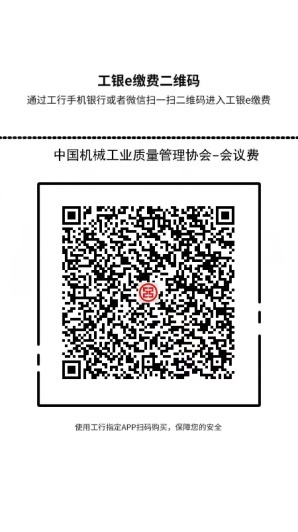 2、此表请于2021年10月10日反馈协会，邮箱：ZJZX4950@sina.com。3、因银行对资金流向监控，微信收款当天有限额进帐，对参会人员交费带来不便，望大家尽量银行付款或提前微信付款。4、扫描展会二维码注册，现场凭身份证入场，无需现场领取胸卡。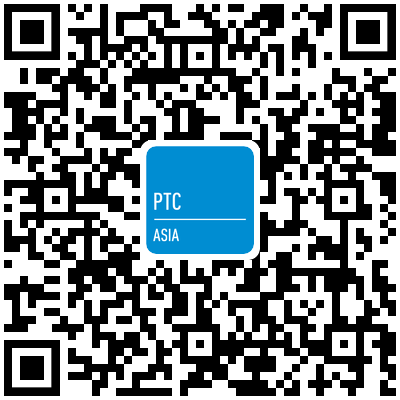 展会二维码单位名称通讯地址姓名性别部门职务联系方式备注费用缴纳1.会务费：2000元/人。2.住宿费：169元/天/人（标间合住）  338元/天/人（包房、大床）会务费提前打款到协会账户（可提前开票）。报到时需缴纳现金，不能刷卡。打款账号：开户名称：中国机械工业质量管理协会开户银行：工商行北京复外支行帐　　号：02000485090223006361.会务费：2000元/人。2.住宿费：169元/天/人（标间合住）  338元/天/人（包房、大床）会务费提前打款到协会账户（可提前开票）。报到时需缴纳现金，不能刷卡。打款账号：开户名称：中国机械工业质量管理协会开户银行：工商行北京复外支行帐　　号：02000485090223006361.会务费：2000元/人。2.住宿费：169元/天/人（标间合住）  338元/天/人（包房、大床）会务费提前打款到协会账户（可提前开票）。报到时需缴纳现金，不能刷卡。打款账号：开户名称：中国机械工业质量管理协会开户银行：工商行北京复外支行帐　　号：02000485090223006361.会务费：2000元/人。2.住宿费：169元/天/人（标间合住）  338元/天/人（包房、大床）会务费提前打款到协会账户（可提前开票）。报到时需缴纳现金，不能刷卡。打款账号：开户名称：中国机械工业质量管理协会开户银行：工商行北京复外支行帐　　号：02000485090223006361.会务费：2000元/人。2.住宿费：169元/天/人（标间合住）  338元/天/人（包房、大床）会务费提前打款到协会账户（可提前开票）。报到时需缴纳现金，不能刷卡。打款账号：开户名称：中国机械工业质量管理协会开户银行：工商行北京复外支行帐　　号：0200048509022300636住宿意向□标间合住    □包房大床    □不住□标间合住    □包房大床    □不住□标间合住    □包房大床    □不住□标间合住    □包房大床    □不住□标间合住    □包房大床    □不住项目发票名称发票选项需开增值税专用发票的信息需开增值税专用发票的信息□专票□普票XX公司会展服务--□会务费        --□会议费--□培训费1、纳税人识别号：2、开户银行3、账号：4、地址： 5、电话：1、纳税人识别号：2、开户银行3、账号：4、地址： 5、电话：开票时间□会前开□会中开□会后开□参会人数：□开几张票：□单位微信扫码交费